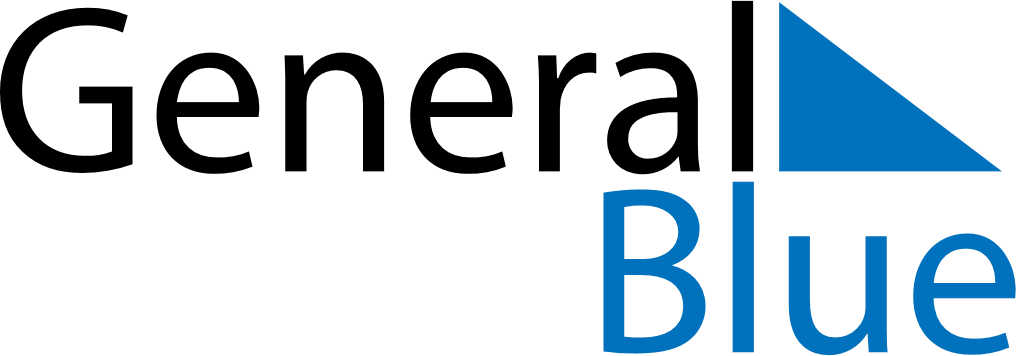 April 2022April 2022April 2022April 2022KosovoKosovoKosovoMondayTuesdayWednesdayThursdayFridaySaturdaySaturdaySunday1223456789910Constitution DayConstitution Day1112131415161617Easter Sunday1819202122232324Orthodox Easter25262728293030